ФГАОУ ВО Первый МГМУ им. И.М. Сеченова 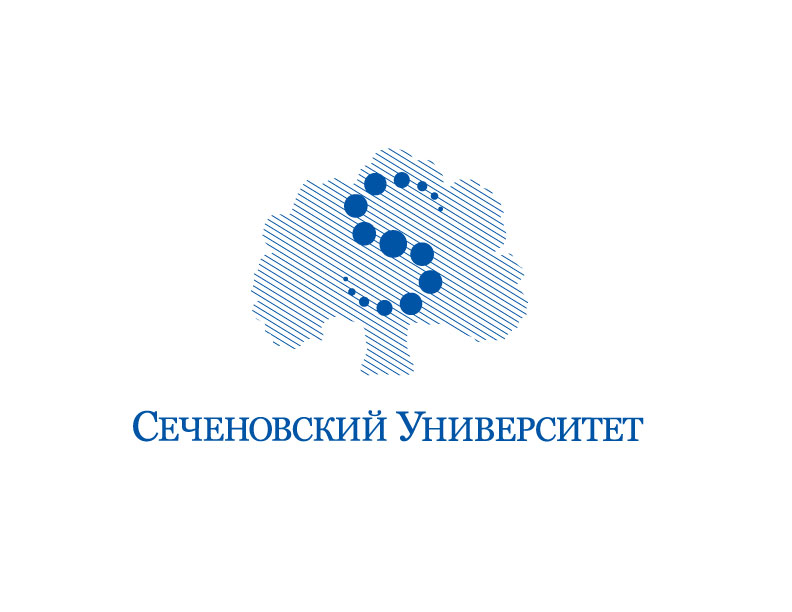 Кафедра госпитальной хирургии №2 лечебного факультетаТестовые заданияТЕМААртериальная ишемия нижних конечностейЭмболэктомия при острой окклюзии бифуркации аорты при тяжелой ишемии конечностей противопоказана при развитии:острого инфаркта миокардаострого ишемического инсультаартериовенозной мальформацииабсцедирующей пневмониитотальной контрактуры нижних конечностейДОсновная операция, выполняемая при эмболии бедренной артерии:рентгеноэндоваскулярная дилатациястентированиеэмболэктомия с помощью катетера Фогартибедренно-подколенное шунтирование аутовенойреваскуляризирующая остеотрепанацияВК симптомам окклюзии артерий нижних конечностей относится:боли в голеностопных суставах при движенииперемежающаяся хромотагипертермия кожных покровов нижних конечностейвозникновение трофических язв на медиальной поверхности голенисопутствующий тромбоз глубоких венБПри диабетической ангиопатии в первую очередь поражаются:артерии стопыаортаподколенные артериибедренные артерииподвздошные артерииАКоллатеральное кровообращение это:кровоток по боковым ветвям после прекращения движения крови по магистральным сосудамрасстройства кровообращения, связанные с изменениями функции сердцадвижение крови в восходящем направлениинарушенное кровообращение в конечности после одновременной перевязки артерии и венырасстройства кровообращения, связанные с изменениями нейрогуморальной регуляцииАПеремежающаяся хромота является характерным симптомом:облитерирующего атеросклероза артерий нижних конечностейварикозной болезнитромбоза глубоких вен нижних конечностейостеохондроза поясничного отдела позвоночникадиабетической ангиопатииАСимптом перемежающейся хромоты характерен для:окклюзии верхней ягодичной артерииокклюзии лучевой артерииокклюзии верхней брыжеечной артерииокклюзии подколенной артерииокклюзии тыльной артерии стопыГОсновной причиной артериальной окклюзии является:болезнь Рейносахарный диабетнеспецифический аорто-артериитоблитерирующий атеросклерозоблитерирующий тромбангиитГАорто-бедренное шунтирование выполняется при:болезни Рейносиндроме Леришаоблитерирующем тромбангиитеокклюзии подколенной артерииартериовенозной фистуле бедраБПри аорто-бедренном шунтировании в качестве трансплантата используется:большая подкожная венанижняя полая венасинтетический протезлучевая артериявсе перечисленное неверноВК факторам риска развития облитерирующего атеросклероза артерий нижних конечностей относятся:курениедлительные статические нагрузкиженский полбеременностьнарушение белкового обменаАФактором риска облитерирующего атеросклероза артерий нижних конечностей является:нарушение белкового обменаприем оральных контрацептивовнаследственностьженский полношение тесной обувиВОдним из факторов риска облитерирующего атеросклероза артерий нижних конечностей является:нарушение липидного обменанарушение белкового обменаношение тесной обувидетский возрастбеременностьАЧаще всего атеросклеротические бляшки локализуются:в местах бифуркаций артерийпод адвентициейв средней оболочке артерийвсе перечисленное верновсе перечисленное неверноАОблитерирующий атеросклероз артерий нижних конечностей характерен преимущественно для:мужчин в возрасте после 40 летмужчин в возрасте до 40 летженщин в возрасте после 40 летженщин в возрасте до 30 летженщин в возрасте до 50 летАНеспецифический аортоартериит характерен преимущественно для:мужчин в возрасте после 40 летмужчин в возрасте до 40 летженщин в возрасте после 30 летмужчин в возрасте до 50 летженщин в возрасте до 30 летДОблитерирующий тромбангиит характерен преимущественно для:мужчин в возрасте после 40 летмужчин в возрасте до 40 летженщин в возрасте после 30 летженщин в возрасте до 50 летженщин в возрасте до 30 летББоли в икроножной мышце при IIа степени ишемии нижних конечностей по Покровскому-Фонтейну возникают при прохождении расстояния:более 1000 метровменее 100 метровменее 20 метровболее 200 метровменее 50 метровГБоли в икроножной мышце при IIб степени ишемии нижних конечностей по Покровскому-Фонтейну возникают при прохождении расстояния:более 1000 метровболее 300 метровболее 500 метровменее 200 метровболее 200 метровГДля III степени ишемии нижних конечностей по Покровскому-Фонтейну характерно следующее:перемежающаяся хромота через 300 метровперемежающаяся хромота через 500 метровболи в покоенекротические измененияперемежающаяся хромота через 200 метровВДля IV степени ишемии нижних конечностей по Покровскому-Фонтейну характерно следующее:перемежающаяся хромота через 300 метровперемежающаяся хромота через 500 метровперемежающаяся хромота через 1000 метровнекротические измененияперемежающаяся хромота через 800 метровГК паллиативным вмешательствам при хронических облитерирующих заболеваниях артерий нижних конечностей относят:каротидную эндартерэктомиюпоясничную симпатэктомиюподвздошно-бедренное шунтированиебедренно-подколенное шунтированиепластику глубокой артерии бедраБК методам непрямой реваскуляризации нижних конечностей относится:аорто-бедренное шунтированиебедренно-подколенное шунтированиереваскуляризирующую остеотрепанациюкаротидную эндартерэктомиюпластику глубокой артерии бедраВК паллиативным вмешательствам при хронических облитерирующих заболеваниях артерий нижних конечностей относится:бедренно-бедренное шунтированиепластику глубокой артерии бедрабедренно-подколенное шунтированиеартериализацию венозной системы конечностикаротидную эндартерэктомиюГ